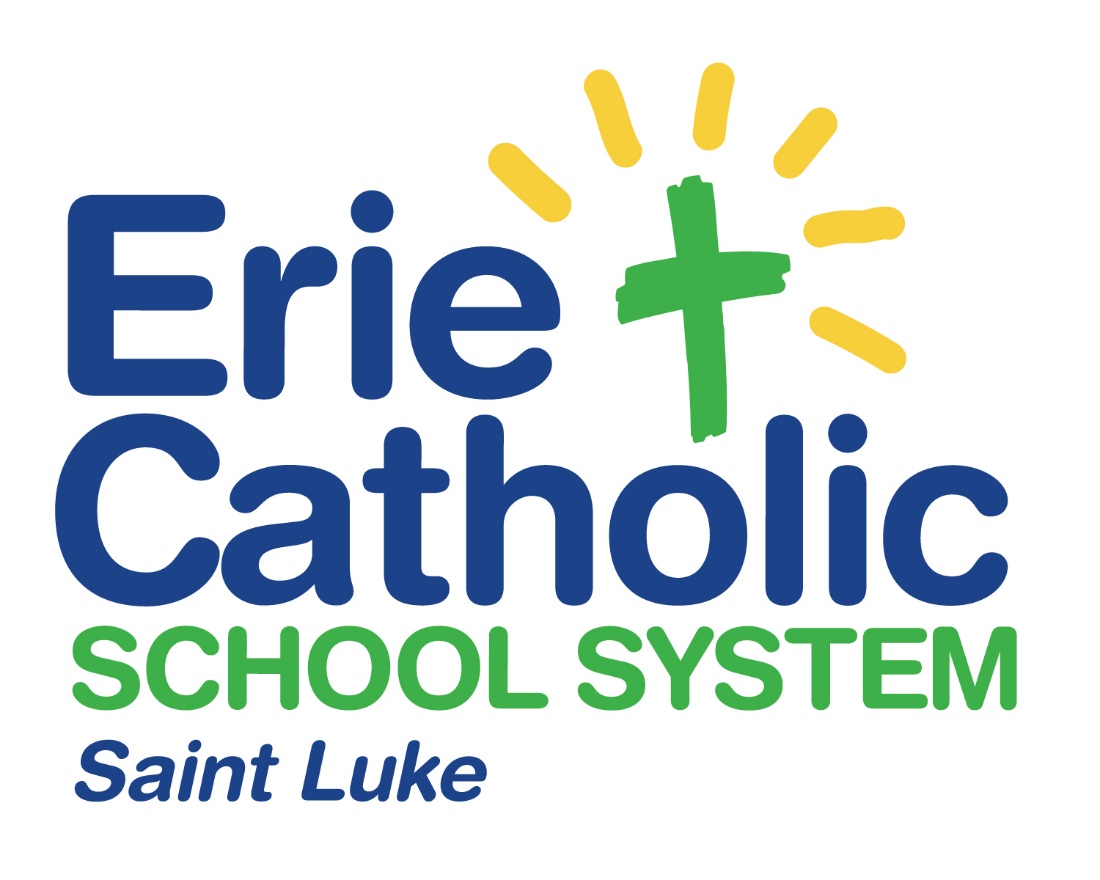 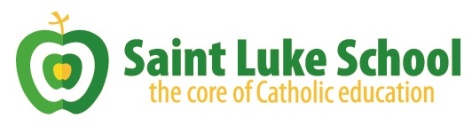 • • • • • • • • • • • • • • • • • • • • • • • • • • • • • • • • • • • • • • • • • • • • • • • • • • • • • • • Middle States Accredited Since 1980425 East 38th Street, Erie, PA  16504          www.slserie.org          Phone – 814-825-7105          Fax – 814-825-71692017/2018 Dress Code RequirementsUniforms:Girls:St. Luke traditional plaid uniform jumper (grades 1 – 3)St. Luke traditional plaid uniform skort (grades 4 – 8)St. Luke traditional plaid uniform skirt (grades 4 – 8)Navy blue walking shorts (August – November and May – June)Navy blue dress slacksDark green or yellow polo shirt – Long or short sleevedDark green or yellow turtleneckDark green or navy blue sweater – Cardigan, V-neck or crewDark green or navy blue St Luke sweatshirtGray sweatshirt (grades 6 – 8) ~ for only 2017 – 2018 school yearClosed toe dress shoes with a  back - heel no higher than 1 inch– Black, brown, navy blueKindergarten students wear sneakersNavy, white or black socks – ankle, crew or knee high (no logo)Navy, white or gray tightsBoys:Navy blue walking shorts (August – November and May – June)Navy blue dress slacksDark green or yellow polo shirt – Long or short sleevedDark green or yellow turtleneckDark green or navy blue sweater – Cardigan, V-neck or crewDark green or navy blue St Luke sweatshirtGray sweatshirt (grades 6 – 8) ~ for only 2017 – 2018 school yearBrown or black belt (required grades 4 - 8)Dress shoes – Black, brown, navy blueKindergarten students wear sneakersNavy, white or black socks – ankle or crew (no logo)All Students:  Shirts must be tucked in at all times unless a banded shirt is worn.Physical Education Uniform:   Gray or white St. Luke gym shirt, gym shorts of an appropriate length, sweat pants or athletic pants and clean sneakers.Hair:  Boys – Male students are expected to have neatly trimmed hair that does not exceed the shirt collar and that does not impair one’s vision.  It is also expected that one’s hair is of a natural color and styled in a tasteful and appropriate fashion.  Extreme hair styles are not permitted.Girls – Female students are expected to have neatly styled hair that does not impair one’s vision.  It is also expected that one’s hair is of a natural color and styled in a tasteful and appropriate fashion.  Extreme hair styles are not permittedMake-up and Nail Polish:  Female students in grades 6-8 are permitted to wear minimal and tasteful make-up.  Students wearing and abundance of make-up or make-up that is very dark will be required to remove it.  Female students are also permitted to wear lightly colored nail polish.  Students wearing dark or very bright colored nail polish will be required to remove it.Jewelry:Boys  - The following accessories are acceptable:  Wrist watch, one ring and a thin gold or silver chain.  Male students are not permitted to wear earrings of any kind.Girls – The following accessories are acceptable:  Wrist watch, one ring, a thin gold or silver chain, and stud-style earrings.  Girls are not permitted to wear hoop or dangling earrings.All Students – Students are not permitted to wear facial jewelry of any kind including nose, lip or eye brow piercing.Uniform separates may be purchased at any store but our traditional plaid uniform is available at Red Door or through Lands End.